Πολλές γλυκές καλημέρες!!!Σήμερα θα επισκεφτούμε το Βυζαντινό και Χριστιανικό μουσείο, αναπαυτικά από τον καναπέ του σπιτιού μας, αφού δεν μπορούμε να κάνουμε την προγραμματισμένη μας επίσκεψη στο χώρο του μουσείου!!Αρχικά αντιγράψτε το σύνδεσμο που ακολουθεί και ακολουθήστε τις οδηγίες μου, για μια αξέχαστη εικονική περιήγηση. https://www.byzantinemuseum.gr/Αφού επικολλήσετε το σύνδεσμο του μουσείου σε μια καινούρια σελίδα, θα ανοίξει η κεντρική σελίδα του μουσείου. Εσείς θα επιλέξετε από την αριστερή πλευρά της σελίδας αυτό το εικονίδιο . Στην καινούρια σελίδα που θα σας ανοίξει, θα επιλέξετε από την αριστερή πλευρά της σελίδας την «εικονική περιήγηση». Η διαδρομή σας θα ξεκινήσει από το χώρο με τις «παλαιές μορφές και τα νέα σύμβολα». 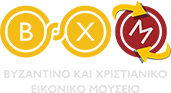 Έχετε τη δυνατότητα να περιφέρεστε στο χώρο χρησιμοποιώντας τις επιλογές που υπάρχουν στο κάτω μέρος της σελίδας. Θα πρέπει να επισκεφτείτε όλους τους ορόφους και όλους τους χώρους του μουσείου. Ο κάθε χώρος διαθέτει τη δική του περιγραφή και μπορείτε να την ακούσετε πατώντας την επιλογή «περιγραφή» που σας δίνετε στο πάνω δεξί μέρος της εικόνας! Μπορείτε να θαυμάσετε από κοντά όλα τα εκθέματα του μουσείου!!Ολοκληρώνοντας την περιήγησή σας στο μουσείο, μπορείτε να επιλέξετε τα «παιχνίδια» και αφού διαβάσετε τις οδηγίες κάθε παιχνιδιού να διασκεδάσετε!!!Περιμένω τις εντυπώσεις σας από αυτή τη διαφορετική εκδρομή!!!Καλή σας περιήγηση!!